ХАРАКТЕРИСТИКА КОМПАНІЇ «СОФТ ФОНД»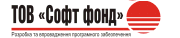 Софт фонд, ТОВ Місто: Київ Адреса офісу: вул. Якіра, 16/18, корп. 2, к.58 Керівник:  Рупчева А.П.Поштовий індекс: 04119 Телефон: (38044) 5993557 (38044) 4835025 Факс: (38044) 4835025 E-mail: info@sfund.kiev.ua Сайт: <http://www.sfund.kiev.ua>ТОВ «Софт фонд» - українська компанія, що пропонує широкий спектр послуг в області розробки, впровадження, оренди програмного забезпечення. Основні напрями діяльності - розробка і впровадження програмного забезпечення в різних областях.Розробка і впровадження програмного забезпечення в області проектування і екології:1) програма розрахунок розсіювання викидів шкідливих речовин ЕОЛ 2000, ЕОЛ(ГАЗ)-2000, ЕОЛ 2000[h] (розділ повітряного середовища оцінки дії на навколишнє середовище);2) програма «Екозвіт» (підготовка матеріалів, що обгрунтовують, для отримання дозволу на викид);3) інтернет - додаток «Екозвіт» призначений для підготовки дозволу на викид (матеріали, що обгрунтовують) і забезпечення процесу формування статистичної звітності в області охорони атмосферного повітря через мережу.Впровадження і підтримка спеціалізованого для підприємства рішення процесної інтеграції автоматизація і/або інтеграція ресурсів вашого підприємства на базі платформи ФЕНОМЕН.Напрями діяльності: * Автоматизація проектування, підготовки і контролю виробництва* Корпоративні інформаційні системи* Системи підтримки ухвалення рішень* Управління документообігом* Управління фінансами КАТАЛОГ ПОСЛУГУпроваджені проекти:Телекомунікації CITIUS Партнери:Інформаційно-екологічне суспільство "Чисте повітря"ВАТ "УкрНТЕК" ПРИЗНАЧЕННЯ ІНФОРМАЦІЙНОЇ СИСТЕМИБІЛІНГОВА СИСТЕМА «ПУЛЬС» 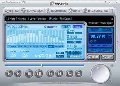 Призначена для проведення білінгових розрахунків, ведення розрахунків з клієнтами і інформаційної підтримки діяльності підприємств електрозв'язку.Проте принципи побудови і проектування цієї системи дають можливість використовувати або адаптувати її практично до будь-яких потреб операторів цифрових телекомунікаційних мереж або Інтернет провайдерів.Білінгова система "Пульс" призначена для проведення білінгових розрахунків, ведення розрахунків з клієнтами і інформаційної підтримки діяльності підприємств зв'язку. Проте принципи побудови і проектування цієї системи дають можливість адаптувати її практично до будь-яких потреб операторів цифрових телекомунікаційних мереж.ФУНКЦІОНАЛЬНІ МОЖЛИВОСТІКлючові функції системи: Ведення облікової БД клієнтів, включає: Клієнтів (юридичні і фізичні особи). Особові рахунки. Особові підрахунку. Договори. Додаткові угоди. Логіни зовнішнього інтернет. Внутрішні телефонні лінії. Міські (зовнішні) телефони. Біллінгованіє послуг: Проводиться по обліку телефонного трафіку, внутрішнього і зовнішнього інтернет, мінімального пакету, призового пакету, коректування мінімального і призового пакетів, абонентської плати, настановних послуг. Облік платежів, що поступили: Припускає автоматичне приймання платежів, що поступили, з можливістю ручної обробки непізнаних платежів. Облік особових рахунків: Ведення особових рахунків корпорації і клієнтів (під веденням особових рахунків розуміється: облік оборотів по особових рахунках в розрізі послуг; підтримка подвійного запису (віддзеркалення) відвантажених послуг (платежів, що поступили) на особових рахунках дебету і кредиту; розрахунок сальдо на особовому рахунку). Виставляння рахунків до оплати: Автоматична і регламентна генерація рахунків до оплати. Друк балансів, рахунків-балансів. Інформаційна підтримка розрахунків з клієнтами: Базується на можливості отримання розшифровок по виставлених рахунках і заборгованості в розрізі послуг з деталізацією аж до телефонних дзвінків. Контроль стану особових рахунків в розрізі виставляння рахунків до оплати: Припускає виставляння рахунків до оплати на підставі зменшення залишку на рахунку клієнта нижче за відповідного рівень.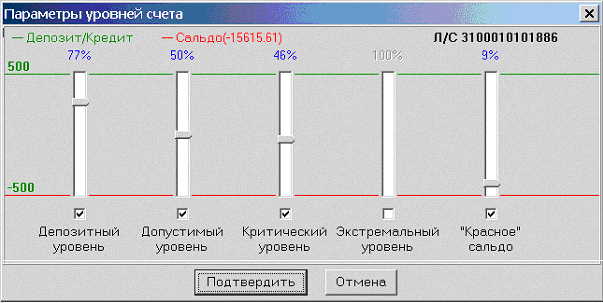 Експорт в бухгалтерію: Сама система "Пульс" не є бухгалтерською програмою і не призначена для повного ведення бухгалтерії підприємства, але на рівні файлів сумісна з бухгалтерською системою АМС (можливе сполучення з продуктами інших виробників, якими вже користується Ваша компанія). Підтримка підсистеми генерації звітів і видача друкарських звітів стандартизованих видів: Базується на інтегрованому в "Пульс" зовнішньому додатку для генерації і друку звітів. Підтримує передвстановлених в системі звіти і можливість розширення за рахунок розробки і підключення до системи додаткових звітів по Ваших запитах. ПЕРЕВАГИ БІЛІНГОВОЇ СИСТЕМИ «ПУЛЬС» У ПОРІВНЯННІ З ІНШИМИПереваги системи характеризуються її  рисами :Система створена на основі СУБД Oracle (за технологією Клієнт-Сервер) і успадковує всі її можливості організації роботи з базою даних і високими показниками виконавчого механізму. Гнучкість обслуговування Абонентів: Модуль тарифікації телефонного трафіку підтримує гнучку систему знижок, що діють залежно від дня тижня, часу доби і інших характеристик. Тарифи різних типів послуг можуть бути застосовані для всіх абонентів в цілому, для деяких з них і навіть для окремих телефонних ліній.Стандартизація наданих послуг: Стандартизація на ряду з гнучкістю досягається створенням і застосуванням стандартних пакетів послуг.Підтримка тарифної історії: Облік тарифної історії при біллінгованії в тимчасовому зрізі. Підтримка історії підключення/відключення: Для телефонних ліній забезпечує можливість їх передачі між клієнтами. Відповідає вітчизняним стандартам: Система реалізує тарифікацію трафіку у відповідності з тарифами Держкомзв'язку України, що діють. Можливість внесення змін заднім числом: Автоматичний перерахунок заборгованості клієнта після внесення або зміни інформації по клієнтові або обліку дзвінків.Гнучкість системи оплати: Система підтримує авансову (депозитну) систему оплати і підтримує функції контролю рівня рахунку клієнта (абонента).Зручність Абонентів: Система розроблена з урахуванням можливості надання абонентові єдиного рахунку по всіх послугах. Абонент має єдиний рахунок-баланс для оплати, незалежно від того, яким спектром послуг він користується. Поточний рахунок виставляється у будь-який час як по запиту клієнта, так і за регламентом роботи компанії.Можливість архівації трафіку: Забезпечує настройку продуктивності за рахунок вибору оптимального періоду архівації. Підтримка двохвалютного режиму роботи: Досягається за рахунок підтримки курсів валют і можливості завдання тарифів в гривнях або доларах.Модульна системи: Система має модульну структуру, кожен елемент якої забезпечує реалізацію конкретної ділянки технологічного ланцюжка обслуговування клієнта. Модульна забезпечує возможнсть ефективного розширення спектру послуг.Відкрита архітектура системи: Система підтримує уніфіковані формати передачі даних по телефонному трафіку, зовнішнім послугам, інтернет-послугам і платежам, що поступили. Підготовка за допомогою препроцесора даних, адаптованих до Ваших АТС, забезпечує гнучку розширюваність системи. Швидкість обробки даних на недорогих серверах: Система оптимізована для роботи на серверах РС-архітектури, загальнодоступних на ринку і недорогих в обслуговуванні.Невисока вартість: На відміну від дорогих (ціна від 100 тис. дол.) білінгових систем західних компаній, що не підтримують обслуговування клієнтів російською мовою, "Пульс" характеризується невисокою вартістю при великому потенціалі системи, широких функціональних можливостях, простоті в експлуатації, можливості індивідуального доопрацювання для каждогого Замовника і супроводу за українськими тарифами.Система проста у використанні і інтуїтивно зрозуміла, має сучасний Windows інтерфейс, забезпечена керівництвом по експлуатації операторів і адміністратора системи, що значно скорочують процес впровадження.ПРИКЛАДИ РЕАЛІЗАЦІЇДеякі замовники : ДП МОУ "Вінницький проєктній інститут" м. Вінниця  ЗАТ Інститут «ДніпроВНДПІенергопром» м. Днепропетровськ  ТОВ «Проктер енд Гембл Менюфекчурінг Україна» м. Ордженікідзе ВАТИ "УКРНТЕК" м. Донецьк ТОВ НПП "Донекосервіс"  м. Донецьк ТОВ "Український центр екології та теплоєнергетіки" м. Горловка ДКПДІ "Житомірагропроект" м. Житомир  ВАТИ "МоторСiч" м. Запоріжжя  ДПІ „Запоріжцивільпроект”  м. Запоріжжя  ТОВ "ЕСКО-ВЕСТ" м.Івано-Франковськ  ТОО Азія-Софт Казахстан м. Алмааті  ДП "Київський Промбудпроєкт" м. Київ ВАТ "Київпроект" м. Київ ВАТ "Хімнафтамашпроект" м. Київ ТОВ "Екотон" м. Київ  ТОВ "Екомедсервіс" м. Київ ВАТИ «Укрнафтахімпроект”  м. Київ НТУУ «Київський політехнічний інститут» м. Київ  ВАТИ "ВНІПІТрансгаз" м. Київ ПП "НВФ Екотест-Кіровоград"  Інститут "КРІМ ГІІНТИЗ" м. Сімферополь  ТОВ "Крімський інститут екології та проєктування" м. Ялта  ЗАТ "ГІРХІМПРОМ"  м. Львів Інститут "Львівнафтатранспроект" м. Львів  ДПІ "Луганськцивільпроект" м. Луганськ  ДП "Хімтехнологія" м. Сєвєродонецьк  Миколаївський міськвиконком  м. Миколаїв ЗАТ "Миколаївський ГІПРОГРАД" м. Миколаїв ТОВ «Елекран Софтвер» м. Одеса <http://www.elecran.com.ua> * Одеський державній екологічний університет м. Одеса  НТЦ Полтавського відділення інженерної академії України м. Полтава  Підприємство "Полтавархпроєкт" м. Полтава ПП “Промеко“ м. Рівні <http://promeko.com.ua> * ВАТИ «НДІК» Росія м. Дзержінськ  ТОВ Електро ЛТД м. Севастополь ВАТИ "Сумське машинобудівне НВО ім. М.В.Фрунзе» м. Сумі  СМП "УКРА" м. Тернопіль  ТОВ "Екомілленіум" м. Ужгород  Південдіпрондіавіапром  м. Харьків ТОВ НПП "Аналіттехніка" м. Харьків ЗАТ Херсон-Діпромісто м. Херсон ВАТИ «Черкасиводпроєкт» м. Черкаси ПФ "ЧЕРНИГІВЦИВІЛЬПРОЕКТРЕКОНСТРУКЦІЯ" м. Чернигів ПФ "НДІПроектреконструкція" м. Чернівці  ВАРТІСТЬ ПРОГРАМИРозцінки розробляються індивідуально, відповідно до замовлення. Наступні приклади надані для ознайомлення з поточним рівнем цін:Звичайна мінімальна ціна:3800 грн. за розробку спеціалізованого рішення, 320 грн місячна абонентська платаЗвичайна середня ціна:14000 грн. за розробку спеціалізованого рішення, 980 грн місячна абонентська платаЗвичайні терміни постачання: три тижні для мінімального вирішення; два місяці для середнього вирішення.